I am going to spend some time with Lori Spagna tonight.  She is a Best Selling Author, Speaker, Spiritual Teacher, Ascension Guide, MultiDimensional Channel, Intuitive, Animal Communicator, Energy Healer, Lightworker, Visionary and Luminary who assists others to awaken to their alignment with the true Divine Source which exists within each and every being so that all beings can live their best life ever.Ascension and Awakening of Humanity and Planet Earth The Evolutionary Shift of Consciousness, Our Dormant Potential, Sacred Energy The Role of Our Dormant DNA, Our Original Divine Blueprint and Sacred Key CodeActivations Aligning with The Divine Source Within and Unity Consciousness and OurInterconnectedness Our Galactic Connection and Our Star Family FacesBreaking NewsRepresentative Katie Hill of California announced Sunday she is resigning from Congress amid allegations of sexual relationships with a member of her congressional staff and a campaign staffer. "This is the hardest thing I have ever had to do, but I believe it is the best thing for my constituents, my community and our country," she said in a statement she posted to Twitter.  #funwithstaffers #threetooHill admitted the relationship with the campaign staffer, writing to her constituents earlier this week, "I know that even a consensual relationship with a subordinate is inappropriate, but I still allowed it to happen despite my better judgment." She said the relationship had occurred during the last years of what she said was an "abusive" marriage.  This makes only 19 Democrats left to get out of the way to return Congress to the people.Last night Abu bu Bkr BagBummer was chased down a tunnel by military canines.  Live tape caught Abu bu screaming like a sissy and begging for his life.  After he blew himself up, we could hear deep in the tunnel the k( team saying, “Who’s a good boy?” #giveadogaboneAlso, in the news the Global Syndicate is not having a good day.  Citizen protests all over the world took place today, including tens of thousands of Lebanese holding hands all the way across the country in the 11th day pf protests against the global government.  By the way, special ops guys captured tons of high-level intel at the Bagbummer compound. This may include the money trail back to the Obama/Clinton State department, the weapons from Libya stolen during Benghazi, and the drug income flowing back to corrupt politicians in America who are funding violent protests in 200 sanctuary cities across 28 States.And finally, California, once the most technologically advanced State on the world has slipped into 19th century darkness less than two years after the election of Gavin Newsom as governor.  Although the State has seen more rainfall in the last two years than in the previous ten years, the regulations against watering and trimming overgrowth of trees and shrubs are threatening to rip down all the powerlines in the annual Santa Ana winds.Civil War UpdateI need to give you a Civil War Update.  One of the things you may be sensing, is that America is listing at sea far from shore.  The truth is that we have been taking on water for many decades.  The Global Syndicate has been pumping sewage into the holds of America since the 1950s.  I am sure you have heard speeches from bell ringers warning us of the invasion and subversion of America.Robert Welsh laid out 10 things the Communists planned for the destruction of America.1. Greatly expanded government spending for every conceivable means of getting rid of ever larger sums of American money as wastefully as possible.2. Higher and then much higher taxes.3. An increasingly unbalanced budget despite the higher taxes.4. Wildly inflate our currency.5. Government controls of prices, wages and materials supposedly to combat inflation.6. Greatly increased socialistic controls over every operation of our economy and every activity of our daily lives. This is to be accompanied naturally and automatically by a correspondingly huge increase in the size of our bureaucracy and the cost and reach of our domestic government.7. Far more centralization of power in Washington and the practical elimination of our state lines. There is a many faceted drive at work to have our state lines to mean no more within our nation as our county lines do now within the states.8. The steady advance of federal aid to and control over our educational system leading to complete federalization of our public education.9. A constant hammering into the American consciousness of the horror of modern warfare. The beauties and the absolute necessities of peace, peace always on communist terms of course.10. The constant willingness of the American people to allow the steps of appeasement by our government that amount to a piecemeal surrender of the rest of the free world and the United States itself.The question is, were they successful?  The unequivocal answer, with respect to these ten things, is no.  Now let's go through each of them.1. Greatly expanded government spending for every conceivable means of getting rid of ever larger sums of American money as wastefully as possible.Expanded, yes. Greatly expanded, no. Federal spending this fiscal will be in the range of $3.8 trillion. The GDP is around $17 trillion. So, federal spending is under 24% of GDP. What about in 1974? GDP was about $1.5 trillion Federal spending was $269 billion. That was 18% of GDP. So, spending has risen as a percentage of GDP, but the United States is still much more restrained than Western Europe.2. Higher and then much higher taxes.Yes, if we are speaking of gross taxes collected by the federal government. Wrong, as a ratio of tax revenues to GDP. The high point was 1944: the last full year of World War II. That was about 21%. It has fluctuated between 16% and 20% ever since. It was 18.3% in 1974. It was 15.8% in 2012. You can see the figures here.In terms of personal income tax rates, Reagan reduced the top bracket from 70% to 28%. Even with Clinton, they went up to 39.6% -- nowhere near 70%. There has been a significant reduction in federal taxes since 1974.In 1958, this top rate was 91%. So, if he made this prediction in 1958, it was wrong by 1964, when the top rate was reduced to 70% under Lyndon Johnson.3. An increasingly unbalanced budget despite the higher taxes.Correct.4. Wild inflation of our currency.Wild? No. Serious, yes: 1974-1984. Then it slowed. Today, the consumer price index is in the range of 2% per annum. The Fed pumped $85 billion each month into the bond markets to keep the dollar strong during the Obama administration.  That has been replaced with actual growth, which appears to have curbed inflation to just about zero.5. Government controls of prices, wages and materials supposedly to combat inflation.This has been attempted a couple of times.  Nixon's price and wage controls of 1971 were removed in 1973. They were never imposed again. One of the unintended outcomes of those controls was that Ron Paul decided to go into politics. The Tea Party was born mostly out of the government’s uncontrolled spending, which relative to our GDP has greatly slowed.  It is still $1 trillion more that we take in, which is ridiculous, but hopefully we are done catching up.  6. Greatly increased socialistic controls over every operation of our economy and every activity of our daily lives. This is to be accompanied naturally and automatically by a correspondingly huge increase in the size of our bureaucracy and the cost and reach of our domestic government.Yes.  Since the establishment of the Democrat National Committee in 1848, the Federal government has seized control of more than a billion acres of American land.  Highways, parks, monuments, preserves, and more than 50% of many western States.  Water, forests, farmlands, rivers, coastal areas, and even the airspace and the frequencies that travel through them above the entire nation belongs to Federal agencies, departments, bureaus, and administrations.  They claim it is to preserve and protect these resources.   Socialism is defined as the government's ownership of the means of production.  Modern semantics defines these Federal actions as Fascism, but I tell you that this is just word salad.Franklin D. Roosevelt was a Fascist.  His pen pal was Mussolini, one of the most accomplished fascists in history.  What does it actually mean?  It means that global, multi-billion dollar corporations place their executives into controlling positions within the government.  How do they do this?  The President and Congress created more than 650 agencies.  Those agencies were staffed by these corporations.  The function of the agency is to limit, regulate, or outright stop anyone from competing against them.  They squash free enterprise.  They limit the choices of any business to those controlled by or owned by the corporations who staff those agencies.  They are career bureaucrats.  They outlive presidents, congressmen and senators.So, do you want to split words with me over whether this is Communism, Socialism, or Fascism that has taken over our nation?  No, you do not.  The reality is that since 1933, America has taken on so much sewage, that it is close to sinking.  7. Far more centralization of power in Washington and the practical elimination of our state lines. There is a many faceted drive at work to have our state lines to mean no more within our nation as our county lines do now within the states.Almost.  Had Hillary Clinto won in 2016, this is exactly what would have happened.  State lines are alive and well, but there are 200 sanctuary cities in 28 States that ignore the law and have openly declared they are unified in purpose.  They are no longer sovereign, but have become a single body of cities with allegiance to the Global Syndicate. Federal bureaucrats have stymied every legal position to stop these cities from diluting their citizens with foreign settlers.  The power is in Washington, but unlike the Welsh prediction, the true seat of power is not the President or Congress, but is located within a small, radical body politic inside our government.  They untouchable and not affected by our laws.  They funnel billions in taxpayer funds through layers of phony shell companies and foundations to end up in the hands of a few criminal gangs.  When the law gets too close, the gang leader mysteriously dies, witnesses disappear, and the trail gets cold again.8. The steady advance of federal aid to and control over our educational system leading to complete federalization of our public education.Yes. Complete federalization of education from pre-school through college is complete.  The states still decide which textbooks to adopt, and the textbook firms still compete for this money. But the tests are all federally written, so the textbooks all teach the same propaganda, so the students can score well, and the schools will get their funding based upon those scores.Massive public campaigns are underway in every city in America to end home schooling, charter schools, and most private schools.  The teacher’s union is the most powerful union in America.  Virtually no one can challenge their endorsed candidate on the State level.  Only on the national level with access to the national media can a candidate not endorsed by the NEA win an election.  Union bosses staff the Department of Education, write the national tests, and establish the curriculum to produce a better worker.  This is classis socialism.9. A constant hammering into the American consciousness of the horror of modern warfare. The beauties and the absolute necessities of peach, peace always on communist terms of course.Yes.  For the past 20 years, the folks down at Wars R Us have created vast armies of ghosts.  ISIS was formed, funded, staffed, supported with intelligence by the Obama Administration.  They were provided weapons, hardware, money, and protected from harm by controlling the American armed forces so they could not be destroyed.  President Trump discovered this by secretly traveling to Afghanistan and meeting with the generals on the ground there during Christmas break of 2018.  He learned that his own Defense Secretary was lying to him about what it would take to eliminate ISIS.  Like the Speakers of the House Ryan and Pelosi, Mattis lied to President Trump and kept ISIS alive, all the while telling the American people that they were fighting them as hard as they could.President Trump returned form Afghanistan, fired General Mattis, and cut off ISIS from the aid they were receiving from the State department.  Within two months, ISIS was crushed out like a spent cigarette.Last night, he killed Abu Bagdaddi.  Peace through victory is always the best way.  They moved inside the intelligence agencies and continue their fight to this very minute to destroy America.  Actually, they have been creating their own version of America for 86 years.  And yes, President Trump is working to destroy that version and restore the original version of America by, for, and of the people.He declared this in his inaugural speech when he said, “This is not going to be the peaceful transition of power from one party to another.  This is going to be the transfer of power form Washington DC back the American people.”  That was the declaration of war.  Don’t you think it was interesting that he did not tell Pelosi or Schiff his plans to kill Bagdaddi?10. The constant willingness of the American people to allow the steps of appeasement by our government that amount to a piece meal surrender of the rest of the free world and the United States itself.Wrong. The United Nations Organization is a toothless shell. NATO is just a giant bureaucracy. It does nothing. It is incapable of doing anything.  That does not mean that the Global Syndicate is not working with those bodies to make them powerful.Remember, it was a network of Global Syndicate spies that were seeking to destroy Donald Trump and Ted Cruz as far back as January of 2016.  Remember, the nominee was not chosen until May 26th of 2016.  Ted Cruz and John Kasich were still candidates up until that month.  There were CIA spies working inside all of those campaigns. It was the US ambassador to the United Nations who was working for the CIA during the FISA investigation of those campaigns.  Samantha Power illegally unmasked the names of Americans in foreign spying activities.  Those efforts were not to discover what was being said by Russians who were talking to the candidates and their prospective cabinet members.  It was to spy on the candidates and their cabinet members themselves.  When the spying was discovered, the foreigners were summarily murdered, including well-known diplomats serving in Washington for many decades.  Samantha Power is sweating spinal fluid right now, because justice is coming for her as we speak.The Civil War is fully engaged tonight.  Tomorrow, the federal grand jury will begin hearing evidence and testimony to determine if there is a reason to have a trial or dozens of high-ranking American government officials.  I tell you now there is enough evidence to have a trial.  The persons of interest have already or are being served tonight.  Many of these people will begin dying or attempting to plead for immunity using their lawyers.  Right now, it may be a very good time to be a lawyer in Washington DC.Do I hope that this war is fought only in the courts?  Yes I do.  More than you know.  But I can also tell you that this is the most dangerous time in America’s history.This Global Syndicate does not like losing.  They never, and I mean never, will surrender.  They don’t care who has to die.  In fact, the more people that die in this war, the better.  I think it is only your prayers that is keeping this war between various assassins, and has not spilled out into the streets yet.  I can tell  you that even if you defend yourself against their thugs in the streets, you stand a very good chance of being sent to prison yourself.  Black uniformed ANTIFA thugs descended on innocent Americans peacefully protesting.  They attacked two boys in particular.  Police never identified the Antifa members who attacked the two boys, and they weren’t present at the trial, despite numerous attempts from law-enforcement officials to locate them.  The tapes showed ANTIFA throwing bottles, swinging clubs, and throwing punches at innocent people peacefully protesting.  Two boys were also attacked, but they fought back with their bare hands and won.  Now, they are going to prison for being hateful.I tell you that very soon, this fight will end up in some ANTIFA thug getting killed.  That may be the short fuse for a propaganda bomb, calling for curfews and martial law.  Like every Socialism regime in history, the people will be forced into slavery at that moment.  Watch your eyes out there.How Long to Find Intelligent Life Out There How long until we find evidence of life beyond Earth? If a panel of experts is on track with their estimates, it may be sooner than you think.That's according to presenters at the International Astronautical Congress taking place here this week. During a discussion Tuesday Oct. 22), half a dozen people who spend their time focused on questions related to the search for life beyond Earth each offered their educated guesses — and their whimsical wishes — for when humanity might first gather conclusive evidence for extraterrestrial life.That conversation got serious fast, with panel coordinator Claire Webb, a doctoral student in the history of science at the Massachusetts Institute of Technology. She co-opted the answer of one of the most venerable figures in the search for intelligent life, Frank Drake, who conceptualized the factors at play in finding intelligent life into what is known as the Drake Equation. "He said 2024," Webb said. "I think he's a pretty good authority, so I'm going to go with that."That estimate is on the short end of the spectrum provided by the panelists. "I wish I could say tomorrow, but that's being just overoptimistic," Mike Garrett, the director of Jodrell Bank Observatory in the U.K., said during the panel. "But I think there's a good chance of discovering life on Mars within the next 5 to 10 to 15 years. I think that really has to be a goal, that would set us on a course to do more interesting things in the area."Some responses were presented without comment. Andrew Siemion, director of the Berkeley SETI Research Center, suggested Oct. 22, 2036 — 17 years to the day after the panel in question. Lucianne Walkowicz, an astronomer at the Adler Planetarium in Chicago, said she would ballpark it within the next 15 years.Others offered a more detailed explanation. Sara Seager, an astronomer at the Massachusetts Institute of Technology focused on finding exoplanets, couched her response within the state of pending science projects that could be responsible for making the discovery. Those projects include a host of space-based telescopes, but none will be working any time soon.Related: 13 Ways to Hunt Intelligent Aliens"Assuming they get selected and they get built it'll still be awhile," Seager said. "So I'll say 20 years."But these are all guesses, albeit educated ones, and that showed in how some confronted the question. "I certainly would like to think within my lifetime," Bill Diamond, president and CEO of the SETI Institute, said. "Hopefully that's more years than I think, but I absolutely think within my lifetime. Probably in the month of March, and hopefully the discovery comes in like a lion and goes out like a lamb."And Diamond wasn't the only one to peg a potential discovery to their own personal timeline."I like the idea of my birthday," Pete Worden, moderator of the panel and executive director for Breakthrough Initiatives, said to close out the session, which began with belated birthday wishes. "So my 80th birthday, which is 10 years from now."Al BagBummer is DeadAs you know, ISIS was a multi-billion dollar marketing plan put together by the Global Syndicate, funded by Obama, and armed with weapons and intelligence by the Clinton and Kerry State departments.  The attack on Libya and assassination of Gaddafi in 2011 began the movement of weapons from there to Syria to defeat Bashar Al Assad.  The Obama’s plan to establish a Caliphate was dealt a fatal blow by President Trump last night.If there is any doubt whatsoever, who the enemy in this war might be, listen to the President’s words this morning.  “We notified some; others are being notified as I speak,” Trump said.“We were going to notify them last night but we decided not to do that because Washington leaks like I’ve never seen before,” Trump said. “There is no country in the world that leaks like we do and Washington is a leaking machine.”Trump said that U.S. forces would have been placed in greater danger due to leaks in Washington tipping off the terrorists.“A leak could have caused the death of all of them,” Trump said.Adam Schiff is currently pursuing an “impeachment inquiry” to remove America’s president from office.  He is utilizing the secrecy of the House Intelligence Committee to shield witnesses from scrutiny and cross-examination, and to prevent Republicans from commenting on the testimony, even though none of the material being discussed is classified.He is suspected of having leaked material to the media during the investigation into so-called “collusion” between Russia and the Trump campaign, which was never found.  The President’s victory last night has silenced the Democrats.  They are currently consulting their wayback machine to see if they can spin this victory and further accuse the President of abuse of power.In addition, the President used terms that strike at the heart of Islam. Coward, died like a dog. Whimpered and cried like a baby. Ran screaming like a baby.  These words condemn Al BagBummer to hell.  No virgins for him.  No glory.  He died in the ground, and killed three of his little girls he was using as human shields as well.  No Americans were injured, except for a brave dog who chased him into a hole in the ground.Make no mistake.  A very large amount of hard intelligence was gathered at the scene. The paper trails, intelligence, money connections, and high-level future plans were all captured.  The Dems are silent for a reason.  They are scrambling to try to get all that intelligence away from the President’s military.  It will undoubtedly be used to convict numerous government leaders who were supporting the Caliphate and Obama’s efforts to rebuild it after Trump’s evisceration of their forces in March of this year.  By the way, that was 2 years ahead of schedule, precisely because President Trump went secretly to Afghanistan and met with the generals on the ground.  He discovered Mattis was lying to him.  Again, I have to say, Trump fired Mattis within days of his return and commenced the destruction of ISIS as quickly as possible.  This is why Obama, Pelosi, Schumer, and Kerry have been traveling to these regions to try to tell them to ignore President Trump.  They were assuring them that Obama would remove Trump from office shortly, and they could resume their plans for the Caliphate.You may hear people hint around this.  I am not hinting.  I am openly accusing. The evidence points to this conclusion.  Now, it is up to them to defend themselves.  I assure you they cannot.The United States once had Islamic State of Iraq and al-Shams (ISIS) leader Abu Bakr al Baghdadi in custody at a detention facility in Iraq, but president Barack Obama let him go, it was revealed on Friday.Al Baghdadi was among the prisoners released in 2009 from the U.S.'s now-closed Camp Bucca near Umm Qasr in Iraq.But now five years later he is leading the army of ruthless extremists bearing down on Baghdad who want to turn the country into an Islamist state by blazing a bloody trail through towns and cities, executing Iraqi soldiers, beheading police officers and gunning down innocent civilians.Baghadadi was granted amnesty along with thousands of other detainees because the U.S. was preparing to pull out of Iraq.The United States began withdrawing troops from Iraq in 2010,and Camp Bucca closed in 2011 along with the United States' other military facilities as President Obama declared that the War in Iraq had come to an end.We either arrested or killed a man of that name about half a dozen times, he is like a wraith who keeps reappearing, and I am not sure where fact and fiction meet,' Lieutenant-General Sir Graeme Lamb, a former British special forces commander, told The Telegraph.'There are those who want to promote the idea that this man is invincible, when it may actually be several people using the same nom de guerre.'Now, he is dead.Why Did Pelosi Authorize Impeachment?President Trump told world leaders to reject "globalism" and to look out for the interests of their own countries first."The future does not belong to globalists; it belongs to patriots," Trump said.Tuesday marked Trump's third address to the General Assembly as president. As he has done in the past, Trump used his remarks to the international organization to make the case for his "America first" style of diplomacy that puts nationalism ahead of multilateral efforts.Since entering the White House, Trump has pulled the U.S. out of several international agreements, including the Paris climate accords and the Iran nuclear deal.He's also called out allies in NATO over military spending, a point he made again at the United Nations."We are also revitalizing our alliances by making it very clear that all of our partners are expected to pay their fair share of the tremendous defense burden, which the United States has borne in the past," Trump said.Trump's remarks also included sharp warnings for China and Iran.He lamented China's membership in the World Trade Organization, accusing Beijing of gaming the system."As far as America is concerned, those days are over," Trump said.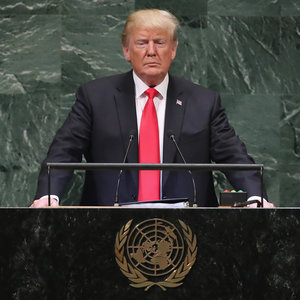 POLITICSTrump Returns To The U.N. This Week Facing Growing Unease About U.S. LeadershipThe Trump administration has imposed tariffs on Chinese imports as part of an escalating trade dispute with China."Hopefully, we can reach a deal that would be beneficial for both countries, but as I have made very clear, I will not accept a bad deal for the American people," he said.Trump said the U.S. is currently monitoring Beijing's response to protests in Hong Kong and expects China to honor Hong Kong's democratic system.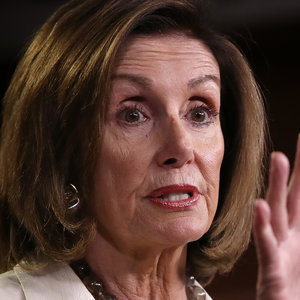 POLITICSImpeachment Has Never Been Very Popular, But That Hasn't Stopped Congress BeforeWhile Trump has tangled with China on trade, the U.S. is also confronting rising tensions with Iran.Trump called Iran "one of the greatest security threats" to peace-loving nations.The U.S. issued a new round of sanctions against Iran on Friday after blaming Iran for an attack on a Saudi oil facility."As long as Iran's menacing behavior continues, sanctions will not be lifted, they will be tightened," Trump said.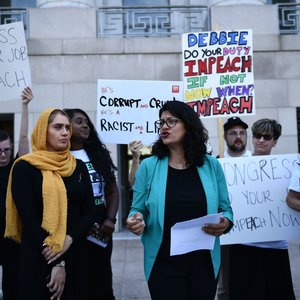 Trump's address also touched on immigration. The administration has faced protests over its treatment of migrants at the southern border. Trump attempted to discourage migrants who may be thinking of making the trip to the U.S. without appropriate documents."Do not pay the coyotes. Do not put yourself in danger. Do not put your children in danger, because if you make it here, you will not be allowed in," he said.  Within hours, Pelosi authorized the impeachment inquiry without a vote and behind closed doors. As soon as Congress took a recess, she flew to Jordan.  Why do you think she did that?High-placed federal law enforcement sources dropped a bombshell, claiming the renewed push to impeach the president is rooted, in part, in President Trump’s move to pull the United States out of the conflict in Syria — and stop untold millions in dirty cash from flowing into the deep state’s pockets.“This isn’t about the Kurds, it’s about the cash,” one FBI source said.And that cash is no chump change; it’s millions and millions of dollars flowing into the coffers of Global Syndicate politicians.  Don’t forget, one of the deepest holes for this money to fall into was a few miles outside of DC in Baltimore, Maryland.  The Don of that criminal operation was Elijah Cummings, who dies suddenly last week only 4 hours after Jordan Sather said on my hosting that conversation on Revolution Radio.  The investigators were getting close, and Trump was publicly asking, “Where’s the money that was taken by Baltimore?”But that profitable network could stop producing its riches for Syndicate officers if the cease-fire Trump negotiated continues and if Trump’s plan to remove U.S. personnel from Syria commences.  Within minutes of Trumps’s decision to move a small number of troops out of harm’s way in Syria, the Democrats mounted a new and an even more-rabid push to remove him from the White House.“There’s panic,” one source said. “There are a lot of connected people making a lot of money through their contacts in Syria and that is going to dry up fast.”Federal sources paint a dark picture here, alleging there are about 20-25 crooked politicians and their benefactors who are fuming. For years, it is alleged, these deep state players have been raking in millions in illicit profits through the manufacturing and distribution of narcotics and weapons in Syria.The byproducts of such anxiety: Crooked U.S. politicians pushing fabricated allegations against Trump to impeach, ISIS prisoners being released by frustrated deep-state players as payback, and even an emergency Middle East road trip by speaker Nancy Pelosi and senior members of Congress to Jordan, which also happens to be a major trafficking route for Syrian drug distribution to Saudi Arabia, United Arab Emirates, and Iraq — some of the largest markets in the world for Syria’s meth pills.Coincidence?Trump has purposefully sabotaged a golden goose for the deep state.  He knows if he can attack and stop the routed of dark cash to their efforts to overthrow the American government, they can be stopped.These fake scandals are orchestrated and played out in the complicit Fake Stream Press in an attempt to remove him from the White House at every turn.  My assertion is that President Trump is actively targeting their illicit flow of cash to buy houses, planes, pay for armies of thugs to beat up patriots, and to keep the media moguls alive and loyal, who are bleeding cash from advertising losses and lost market share.Who do you think these politicians all become millionaires in a few years, serving in Congress?  Oh, you actually think Maya Cummings made $800,000 selling her self-published Healthy Holly books in Baltimore?  You think Bernie Sanders suddenly wrote a best-selling book in between campaign stops begging for cash?  No.  These books are the way they launder massive amounts of cash into their pockets.  Houses, cars, estates like you just saw Obama buy in Martha’s Vineyard worth nearly $15 million are all bought with blood money.  President trump is chopping down their money tree and killing their generals.The Bureau of Pre-Crime is HereIf you read Charm of Favor you will see prophetic descriptions of an advanced profiling program that will be developed to identify potential threats to public safety.  The VOICE describes a plan to make American shame anyone who would own a gun, based upon frequent horrific mass shootings.  It says this is the way is have been done on many worlds.  The people will actively expose anyone who owns a gun as a potential mass shooter.  Well, Last Wednesday, U.S. Attorney General William Barr issued a memorandum to all U.S. attorneys, law enforcement agencies and top ranking Justice Department officials announcing the imminent implementation of a new “national disruption and early engagement program” aimed at detecting potential mass shooters before they commit any crime.Per the memorandum, Barr has “directed the Department [of Justice] and the FBI to lead an effort to refine our ability to identify, assess and engage potential mass shooters before they strike.” The Attorney General further described the coming initiative, slated to be implemented early next year, as “an efficient, effective and programmatic strategy to disrupt individuals who are mobilizing towards violence, by all lawful means.” I want you to understand one important thing.  These individuals don’t have to have actually committed any sort of crime, yet.Barr also requested that those who received the memorandum send their “best and brightest” to a training conference at FBI headquarters this coming December where the DOJ, FBI and “private sector partners” will prepare for the full implementation of the new policy and will also be able to provide “new ideas” for inclusion in the program.Perhaps the most jarring aspect of the memorandum is Barr’s frank admission that many of the “early engagement” tactics that the new program would utilize were “born of the posture we adopted with respect to terrorist threats.” In other words, the foundation for many of the policies utilized following the post-9/11 “war on terror” are also the foundation for the “early engagement” tactics that Barr seeks to use to identify potential criminals as part of this new policy. Though those “war on terror” policies have largely targeted individuals abroad, Barr’s memorandum makes it clear that some of those same controversial tactics will soon be used domestically. Barr’s memorandum also alludes to current practices by the FBI and DOJ that will shape the new plan. Though more specifics of the new policy will be provided in the forthcoming notice, Barr notes that “newly developed tactics” used by the Joint Terrorist Task Forces “include the use of clinical psychologists, threat assessment professionals, intervention teams and community groups” to detect risk and suggests that the new “early engagement program” will work along similar lines. Barr also alludes to this “community” approach in a separate instance, when he writes that “when the public ‘says something’ to alert us to a potential threat, we must do something.”However, the memorandum differentiates suspected terrorists from the individuals this new program is set to pursue. Barr states that, unlike many historical terrorism cases, “many of today’s public safety threats appear abruptly and with sometimes only ambiguous indications of intent” and that many of these individuals “exhibit symptoms of mental illness and/or have substance abuse problems.”Thus, the goal of the program is ostensibly to circumvent these issues by finding new and likely controversial ways to determine intent. As will be shown later in this report, Barr’s recent actions suggest that the way this will be accomplished is through increased mass surveillance of everyday Americans and the use of algorithms to analyze that bulk data for vaguely defined symptoms of “mental illness.”Of course, this is the metaphysics of this entire Bureau of Pre-Crime.  The description and classification of mental illness is the key to its power.  What is a mental illness?  Your choice of weapon? Medication anyone in your household may be taking?  Political activism or affiliation?  I guarantee you that affiliation with ANTIFA is not grounds for mental illness, but membership in the NRAA would definitely be considered.Barr also suggested the likely courses of action that would follow the identification of a given individual as a “potential mass shooter.” The Attorney General notes that in past cases individuals deemed a violent or terroristic threat before they commit a crime are subject to “detention, court-ordered mental health treatment, substance abuse counseling, electronic monitoring”, among other measures. Ostensibly, the new program would then apply these same practices to individuals in the U.S. that federal authorities believe are “mobilizing towards violence,” as Barr put it.Bill Barr’s been busyThe memorandum, despite heralding a new era of Orwellian surveillance and “pre-crime” on a national level, has been sparsely covered by the mainstream media. One of the few reports that did cover the new Justice Department policy, published Wednesday by the Huffington Post, framed the new Barr-led initiative as largely positive and asserted that the “anti-terror tactics” to which Barr alluded could “help thwart mass shooters.” No mention was made in the piece of the threat such a program is likely to pose to civil liberties.Furthermore, no mention was made of Barr’s clear push over the past few months to lay the groundwork for this recently announced program. Indeed, since becoming Attorney General under President Trump, Barr has spearheaded numerous efforts to this end, including pushing for a government backdoor into consumer apps or devices that utilize encryption and for a dramatic increase of long-standing yet controversial warrantless electronic surveillance programs. On July 23rd, Barr gave the keynote address at the 2019 International Conference on Cyber Security (ICCS) and mainly focused on the need for consumer electronic products and applications that use encryption to offer a “backdoor” for the government, specifically law enforcement, in order to obtain access to encrypted communications as a matter of public safety.Barr went onto say that “warrant-proof encryption is also seriously impairing our ability to monitor and combat domestic and foreign terrorists.” Barr stated that “smaller terrorist groups and ‘lone wolf’ actors” — such as those involved in the series of mass shootings in California, Texas and Ohio that occurred in the weeks after his speech — “have turned increasingly to encryption.” Barr later noted that he was specifically referencing encryption used by “consumer products and services such as messaging, smartphones, email, and voice and data applications.”To overcome the resistance by some private companies — who do not want to renege on their right to privacy by giving the government backdoor access to their devices — and American consumers, Barr tellingly quoted my book by saying “a major incident may occur at any time that will galvanize public opinion on these issues.”  Within days of writing that chapter, Las Vegas occurred.  Shortly after Barr’s speech, several mass shootings, including one at an El Paso Walmart took place, which again brought the issue to the forefront of political discourse. As MintPress reported at the time, Barr’s uncanny prediction and a litany of other oddities related to the El Paso shooting left many answered questions about the FBI’s foreknowledge of the event. In addition, the tragedy did appear to serve as the very “galvanizing” event that Barr had anticipated, as the solution offered by President Trump in the wake of the shootings was the creation of a government backdoor into encryption as well as calling for the very pre-crime system Barr formally announced just last week.The pre-crime dragnet takes shapeMore recently, Barr and U.K. Home Secretary Priti Patel signed a data access agreement on October 3rd that allows both countries to demand electronic data on consumers from tech companies based in the other country without legal restrictions. It is the first executive agreement reached as part of the controversial Clarifying Overseas Use of Data Act or CLOUD Act passed by the U.S. Congress last year. The CLOUD Act has come under fire from rights groups who have warned that the legislation gives “unlimited jurisdiction to U.S. law enforcement over any data controlled by a service provider, regardless of where the data is stored and who created it” and that this also “applies to content, metadata, and subscriber information”, including private messages.Yet, Barr and Patel claimed that the data access agreement will instead “enhance” civil liberties and further asserted that the agreement would be used to go after “pedophiles” and “organized crime”, even though both Barr and his U.K. equivalent have shown minimal interest in pursuing the co-conspirators of child sex trafficker and pedophile Jeffrey Epstein, whose sex trafficking network has been linked to both organized crime and the intelligence agencies of the Five Eyes. Notably, Jeffrey Epstein also had an apparent interest in pre-crime technologies, and was a key funder of the controversial technology company Carbyne911, along with former Israeli Prime Minister and close Epstein associate Ehud Barak. Carbyne911 is one of several Israeli companies that market their software products to the U.S. as a means of reducing mass shootings and improving the response times of emergency service providers. These companies boast numerous and troubling connections to the governments and intelligence communities of both the U.S. and Israel. Epstein, himself linked to the intelligence apparatuses of both nations, invested at least $1 million in Carbyne911 through a “data mining” company he controlled. As was detailed in a recent MintPress exposé on these companies, Carbyne911 and similar companies extract any and all data from consumer smartphones for merely making emergency calls and then use it to “analyze the past and present behavior of their callers, react accordingly, and in time predict future patterns,” with the ultimate goal of smart devices making emergency calls to the authorities, as opposed to human beings. Data obtained from these software products, already used by several U.S. counties and slated to be adopted nationwide as part of a new national “next generation” 911 system, will then be shared with the same law enforcement agencies who will soon be implementing Barr’s “national disruption and early engagement program” to target individuals flagged as potentially violent based on vague criteria. Notably, following the El Paso shooting, President Trump has been mulling the creation of a new federal agency known as HARPA that would work with the Department of Justice to use “breakthrough technologies with high specificity and sensitivity for early diagnosis of neuropsychiatric violence,” specifically “advanced analytical tools based on artificial intelligence and machine learning.” The data to be analyzed would be harvested from consumer electronic devices as well as information provided by health-care providers to identify who may be a threat.It is important to point out that such initiatives, whether HARPA or Barr’s newly announced program, are likely to define “mental illness” to include some political beliefs, given that the FBI recently stated in an internal memo that “conspiracy theories” were motivating some domestic terror threats and a series of questionable academic studies have sought to link “conspiracy theorists” to mental illnesses. Thus, the Department of Justice and “mental health professionals” have essentially already defined those who express disbelief in official government narratives as both a terror threat and mentally ill — and thus worthy of special attention from pre-crime programs.Sleepwalking into a nightmareThis widely overlooked background is crucial to understanding William Barr’s recent memorandum and the massive and greatly underreported shift in the policy it heralds. Over a period of several months, Barr — aided by “private sector partners” as well as other current and former government officials — has been laying the groundwork for the system he has now formally announced.Through the software products offered by companies like Carbyne911 and through Barr’s personal crusade to mandate government backdoors into encrypted software and products, Barr’s new pre-crime program already has the tools for the mass extraction and storage of consumer data by means of both private tech companies and public services like emergency call centers. Through the already drafted plan for HARPA and its proposed solution to identifying “mental illness” via artificial intelligence and machine learning, this newly announced “pre-crime” program will have the means to analyze the mass of data harvested from consumer electronic devices from Carbyne and other means using vague “mental health criteria.”While many of the specifics of the program remain unknown, the actions of Barr and others in government and private sectors show that this newly announced initiative is the product of years of careful planning and many of the tactics and tools it is poised to use have been in the works for months and even years.In recent decades, and especially after the September 11 attacks, Americans have quietly traded an increasing number of civil liberties for increased government “counter-terrorism” programs and wars purportedly waged to “keep us safe.” Now, those same policies used to target “terrorists” are set to be used against ordinary Americans, whose electronic lives and communications are now set to be scoured for evidence of whatever those in power at the time want to consider  “mental illness.” Once the Bureau’s untransparent algorithms flag an individual, that could be enough lead to court-ordered “mental health treatment” or even imprisonment regardless of whether or not a crime was committed or even planned.  Certainly that person would have all of his weapons confiscated immediately.  They may be placed on a “no-fly” list or worse.As a consequence, William Barr’s coming “pre-crime” program is arguably worse than the stuff of dystopian science fiction novels and films as it not only aims to detain Americans who have committed no crime but will expressly target individuals based on their use of electronic consumer products and the contents of their communications with their friends, family, co-workers, and others.All Climate Roads Lead to SocialismThe Left’s fixation on climate change is cloaked in scientism, deploying computer models to create the illusion of certainty. Ever more convinced of their role as planetary saviors, radical greens are increasingly intolerant of dissent or any questioning of their policy agenda. They embrace a sort of “soft Stalinism,” driven by a determination to remake society, whether people want it or not—and their draconian views are penetrating the mainstream. “Democracy,” a writer for Foreign Policy suggests, constitutes “the planet’s biggest enemy.”Today’s working and middle classes are skeptical about policies that undermine their livelihoods in the promise of distant policy goals. Even now, after a decade-long barrage of fear-mongering, a majority of Americans, Australians, and even Europeans doubt that climate change will affect their lives substantially. A recent UN survey of 10 million people found that climate change ranked 16th in concerns; most people in the developing world, notes environmental economist Bjorn Lonborg, “care about their kids not dying from easily curable diseases, getting a decent education, not starving to death.”Like other people in high-income countries, most Americans want to improve the environment and many, if not most, are concerned about the potential impact of climate change. But they still rank climate as only their 11th leading concern, behind not just health care and the economy but also immigration, guns, women’s rights, the Supreme Court, taxes, income, and trade. A recent Harris-Harvard poll found that three-fifths of Americans reject the portfolio of Green New Deal policies, including a third of Democrats and half of people under 25.Simply put, once the current green agenda is understood in terms of its impact on jobs and energy prices, it does not play well. In recent Australian elections, voters soundly rejected a progressive agenda that targeted suburban residents and the country’s large fossil-fuel industry. Opposition was particularly strong in primarily blue-collar areas like Australia’s Queensland. The results in Australia led local celebrities and pundits to brand their fellow citizens as unremittingly “dumb.”Areas dependent on energy and manufacturing—such as Appalachia, Ontario, Alberta, the U.S. Midwest, and the British midlands, have pushed back against the prospective green regime. Even Germany has seen mounting opposition to green policies, which have sent the country’s powerful industrial base reeling from the associated high energy costs. But it’s not just miners, oil-riggers, and factory hands resisting the greens. French residents trying to make a living outside central Paris, and their counterparts in normally placid places like Norway and the Netherlands, have taken to the streets, sometimes violently.Imagine what will happen if a President Elizabeth Warren bans fracking in places like Texas, North Dakota, Ohio, West Virginia, and Pennsylvania; in Texas alone, by some estimates, 1 million jobs would be lost. Overall, according to a Chamber of Commerce report, a full ban would cost 14 million jobs—far more than the 8 million lost in the Great Recession. And the environment itself would be somewhat of a loser in this game—natural gas has done more to reduce emissions than all the greens’ efforts.Across the world, green-backed policies have hurt the working class far more than the affluent rich who most enthusiastically embrace them. The militant Extinction Rebellion—which the online magazine Spiked has described as “an upper-middle-class death cult”—has tried to disrupt commuters in Britain in their drive to “save the planet” but has earned more angry contempt than support from harried workers. Though cast by the media as heroic outsiders, greens have historically clustered in elite academic, nonprofit, media, and corporate sectors. The influential Limits to Growth, published in 1972 by the Club of Rome, was backed by major corporate interests, led by Fiat’s Aurelio Peccei. The authors’ long-term vision, based on the notion that the planet was running out of resources at a rapid rate, was to create “a carefully controlled balance” that would restrict growth, particularly in advanced countries.Whatever its failings, twentieth-century socialism was growth-oriented and in principle devoted to expanding working-class wealth. In contrast, the green version of socialism consciously seeks to depress the average family’s prospects, since prosperity will generate more greenhouse gases. Some zealots, such as the Guardian’s George Monbiot, argue in favor of economic recession as a way to reduce carbon emissions, even if it causes people to lose their jobs and homes.Draconian climate austerity does not threaten the jobs of the so-called “clean rich,” who may benefit as investors in solar and wind energy, the trading of carbon offsets, and other activities of the “climate industrial complex.” Some old-style leftists, like British Marxist historian James Heartfield, see the emergence of “green capitalism” as a new ruse for the upper classes to suppress the lower by creating artificial scarcity in everything from energy to housing and food. Greens seek to restrict air travel for the masses, but climate activists like Prince Charles, Richard Branson, Leonardo di Caprio, the rapper Drake, and Al Gore continue to fly in private jets, even to climate-crisis summits. They enjoy, and develop, luxury resorts far from population centers, and consume prodigiously while imploring the rest of us to curb our more modest habits.For most families, the policies of climate radicals promise only a degraded quality of life, including calls for restrictions on having children due to their “carbon legacy,” a proposal endorsed by climate researchers at Lund University in Sweden and Oregon State University. Some scientists even suggest that we shift from eating hamburgers to low-resource-intensity “maggot sausages.” A Swedish economist recently suggested that we recycle ourselves and discover the refinements of cannibalism.Not surprisingly, the advocates find democratic politics increasingly inconvenient. Climate scientist Roger Pielke’s 2010 notion of “the iron law of climate policy”—that support for reducing greenhouse emissions is limited by the amount of sacrifice demanded—determines people’s willingness to cut back on their carbon output. “People will pay some amount for climate goals,” he suggests “but only so much.” At a cost of $80 a year per household, he suggested, most people, polls found, would support climate measures—but raise it to $770 annually, and support drops below 10 percent.Given this reality, it’s likely that a future president will not be able to get a majority of both houses to embrace extreme policies inimical to middle-class life. This will force the chief executive, following the model established by President Obama (and reversed by President Trump), to impose the climate agenda through executive orders and the administrative state. The idea of a top-down approach—handing over power to credentialed “experts” operating in Washington, Brussels, or the United Nations—has been advanced by influential progressives like former Obama budget advisor Peter Orszag and journalist Thomas Friedman.Climate activists increasingly embrace these post-democratic notions. Some, including former California governor Jerry Brown, seem to prefer China’s authoritarian approach to addressing climate issues, despite that country’s largest-in-the-world and still-expanding carbon footprint. Brown has helped launch a “California-China Climate Institute” that embraces the Chinese model. He even embraces “brainwashing” the population to get support for draconian climate measures, along the lines of Chinese thought control.Once respectable and mainstream, the climate movement now resembles something inspired by religious fervor. Instead of debate, there’s enforced ideological conformity. Climate skeptics of any kind—even those who agree that climate change poses a serious challenge—have been all but banned, with rare exceptions, from the mainstream media. Others, including those in the fossil fuel industry, face court challenges that portray them as so-called “climate criminals.”Such movements don’t tolerate infidels and have little patience with constitutional limits and procedures. Social Democrat Wolfgang Thierse, former president of the German Bundestag, recently told Die Welt that green militants display an “anti-democratic affection.” A German television reporter covering climate protesters described a movement dismissive of “our understanding of freedom and responsibility” that “borders on a collective psychosis, paired with wild fear and demands. Ever shriller, ever louder, ever faster.”Demands to “decarbonize” the planet at once draw inspiration from scaremongering as much as from science. Ever since the 1968 publication of Paul Ehrlich’s Population Bomb and the 1972 Club of Rome report, environmentalists have predicted massive shortages of natural resources, the end of economic growth, and widespread starvation, claims generally accepted without skepticism in media, academic, and even political circles. Yet energy and food are more plentiful than ever, as the world has experienced the largest growth in affluence in its history.Being proved wrong has failed to get greens to rethink their doomsday assumptions. Instead, every decade sees predictions that planet has five or ten years left if extreme measures are not taken immediately. After the election of President Obama in 2009, NASA’s James Hansen, an icon of the climate-change movement, announced that the new chief executive had four years to save the earth. Many phenomena ascribed to climate change—hurricanes and droughts, for example—turn out to have multiple and more complex causes. In the case of California’s wildfires, some of the problem can be traced back to green policies that prevent the thinning of the state’s forests. Similarly, the now-ended drought was made much worse by environmentalist opposition to new water infrastructure. Activists even blame the recent power outages on climate, though the primary cause was lack of investment and maintenance by local electrical utilities.Today’s aggressive green policies have little chance of making an impact on the climate. California, the hotbed of climate radicalism, has reduced its greenhouse gases between 2007 and 2016 at rate that places it 40th, per capita, among the states. Similar failures can be seen in Germany, where much-heralded energiewende have led to soaring costs but disappointing results in terms of emissions declines. Even if the U.S. adopted the Green New Deal, the impact on climate, note some recent studies, would be almost infinitesimal. What we do in the West is increasingly irrelevant when virtually all the growth in emissions comes from developing countries, led by China, where hundreds of millions still live in near poverty. Globally, over 1 billion people lack reliable electricity. Leaders in countries such as India tend to be more concerned with access to power than with avoiding greenhouse-gas emissions.Long-time environmentalist and author Ted Nordhaus suggests that, to make headway with the public, the green movement should give up “utopian fantasies” and “make its peace with modernity and technology.” Green virtue-signaling needs to be replaced by a practical program that could win public support, including focusing on resiliency against expected change and expanding production of hydroelectric, nuclear, and increasingly abundant natural gas rather than ruinously expensive renewables. In contrast, the Green New Deal’s pledge to abandon fossil fuels by 2030, notes former Obama energy secretary Ernest Moritz, presents “impractical targets” that may “lose a lot of key constituencies who we need to bring along to have a real low-carbon solution.”The fundamentalist green approach now being adopted represents a political dead-end that requires authoritarian means while saving the planet at the expense of upward mobility for the vast majority. Rejecting the middle ground that exists in properly functioning democracies, green extremists are doing a profound disservice, both to our constitutional order and to the sustainability of our society—and planet.Jihad Report
Oct 19, 2019 -
Oct 25, 2019Jihad Report
Oct 19, 2019 -
Oct 25, 2019Attacks28Killed109Injured66Suicide Blasts2Countries8